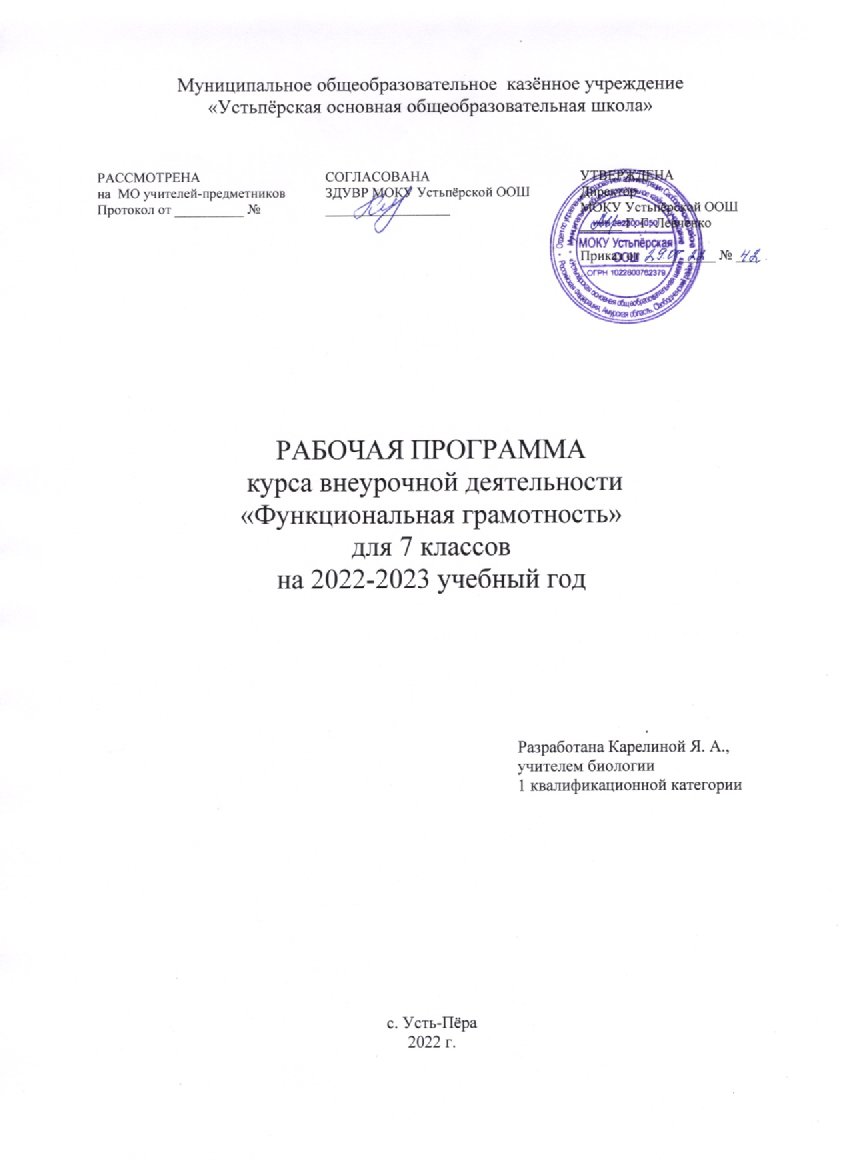 Пояснительная запискаПрограмма внеурочной деятельности Развитие функциональной грамотности на 2022-2023 учебный год составлена в соответствии со следующими нормативно-правовыми документами:1. Федеральный Закон от 29.12.2012 №273-ФЗ «Об образовании в Российской Федерации»;2. Приказ Министерства просвещения Российской Федерации от 31.05.2021 № 287 "Об утверждении федерального государственного образовательного стандарта основного общего образования" (Зарегистрирован 05.07.2021 № 64101)3. Методические рекомендации по организации внеурочной деятельности в рамках реализации обновленных федеральных государственных образовательных стандартов начального общего и основного общего образования, утвержденных приказами Минпросвещения России от 31 мая 2021 г. N 286 "Об утверждении федерального государственного образовательного стандарта начального общего образования" и N 287 "Об утверждении федерального государственного образовательного стандарта основного общего образования. (письмо от 5 июля 2022 г. N ТВ-1290/03)4. Постановление Главного государственного санитарного врача Российской Федерации от 29 декабря 2010 года № 189 «Об утверждении СанПиН 2.4.2.2821-10 «Санитарно-эпидемиологические требования к условиям и организации обучения в общеобразовательных учреждениях» (от 29 декабря 2010года в редакции изменений №3, утверждённых постановлением Главного государственного санитарного врача РФ от 24.11.2015г).5. Приказ Минобрнауки России от 28 декабря 2010 г. № 2106 "Об утверждении федеральных требований к образовательным учреждениям в части охраны здоровья обучающихся, воспитанников" (Зарегистрировано в Минюсте РФ 02.02.2011 N 19676)6. Положение о внеурочной деятельности МБОУ-СОШ №2 п. ЮжныйРабочая программа рассчитана на 34 недели, 1час в неделю.Используемые учебные пособияГостева Ю.Н., Кузнецова М.И., Рябинина Л.А., Сидорова Г.А., Чабан Т.Ю. Читательская грамотность. Сборник эталонных заданий. Выпуск 1 (ч.1, ч.2). М.:Просвещение, 2021Рослова Л.О., Рыдзе О.А., Краснянская К.А., Квитко Е.С. Математическая грамотность. Сборник эталонных заданий. Выпуск 1 (ч.1, ч.2). М.: Просвещение,2021Пентин А.Ю., Никишова Е.А., Никифоров Г.Г. Естественно-научная грамотность. Сборник эталонных заданий. Выпуск 1. М.: Просвещение, 2021Ковалева Г.С. и др. Креативное мышление. Сборник эталонных заданий. Выпуск 1. М.: Просвещение, 2021Ковалева Г.С., Рутковская Е.Л. Финансовая грамотность. Сборник эталонныхзаданий. ВыпускИспользуемые интернет-ресурсыРЭШ. Электронный банк заданий для оценки функциональной грамотности.Диагностические работы Министерства просвещения РФhttps://fg.resh.edu.ru/Электронные формы учебных пособий издательства Просвещение https://media.prosv.ru/Банк заданий ИСРО РАО http://skiv.instrao.ru/bank-zadaniy/Открытый банк заданий PISA https://fioco.ru/примеры-задач-pisaПрограмма ИРО Самарской области по развитию ФГ https://www.sipkro.ru/projects/funktsionalnaya-gramotnost/МЦКОhttps://mcko.ru/7.ЯКласс https://www.yaklass.ru/Основной целью программы является развитие функциональной грамотности учащихся 5класса как индикатора качества и эффективности образования, равенства доступа к образованию.Программа нацелена на развитие:способности человека формулировать, применять и интерпретировать математикуразнообразных контекстах. Эта способность включает математические рассуждения, использование математических понятий, процедур, фактов и инструментов, чтобы описать, объяснить и предсказать явления. Она помогает людям понять роль математики в мире, высказывать хорошо обоснованные суждения и принимать решения, которые необходимы конструктивному, активному и размышляющему гражданину (математическая грамотность);способности человека понимать, использовать, оценивать тексты, размышлять о них и заниматься чтением для того, чтобы достигать своих целей, расширять свои знания и возможности, участвовать в социальной жизни (читательская грамотность);способности человека осваивать и использовать естественнонаучные знания для распознания и постановки вопросов, для освоения новых знаний, для объяснения естественнонаучных явлений и формулирования основанных на научных доказательствах выводов в связи с естественнонаучной проблематикой; понимать основные особенности естествознания как формы человеческого познания; демонстрировать осведомленность в том, что естественные науки и технология оказывают влияние на материальную, интеллектуальную и культурную сферы общества; проявлять активную гражданскую позицию при рассмотрении проблем, связанных с естествознанием (естественнонаучная грамотность);способности человека принимать эффективные решения в разнообразных финансовых ситуациях, способствующих улучшению финансового благополучия личности и общества, а также возможности участия в экономической жизни.Программа рассчитана на 5 лет обучения (с 5 по 9 классы), реализуется из части учебного плана, формируемого участниками образовательных отношений и/или внеурочной деятельности и включает в 5-8 классах – 4 модуля (читательская, естественнонаучная, математическая и финансовая грамотность), в 9 классе – 4 модуля (читательская, естественнонаучная, математическая и креативное мышление).Количество часов на один год обучения в  5  классе – 34часа (по 1 часу в неделю). Из них 32 часа на изучение 4-х модулей (по 8 часов на изучение модулей «читательская грамотность», «математическая грамотность», «финансовая грамотность», «естественнонаучная грамотность») и 2 часа на проведение комплексного входного и выходного контроля по курсу внеурочной деятельности учащихся, завершающих освоение программы курса по всем модулям соответствующего года обучения.Формы деятельности: беседа, диалог, дискуссия, дебаты, круглые столы, игра, квест, моделирование, викторина, квиз, проект.целью формирования креативного мышления педагоги используют целый комплекс педагогических приемов: проблемное обучение, игровые элементы, проектирование, экспериментирование, дискуссии.Форма проведения входного и выходного контроля – тестирование.Основные виды деятельности обучающихся:самостоятельное чтение и обсуждение полученной информации с помощью вопросов (беседа, дискуссия, диспут);выполнение практических заданий;поиск и обсуждение материалов в сети Интернет;решение ситуационных и практико-ориентированных задач;проведение экспериментов и опытов.Программа предполагает поэтапное развитие различных умений, составляющих основу функциональной грамотности.7 классе обучающиеся учатся находить и извлекать информацию различного предметного содержания из текстов, схем, рисунков, таблиц, диаграмм, представленных как на бумажных, так и электронных носителях. Используются тексты различные по оформлению, стилистике, форме. Информация представлена в различном контексте (семья, дом, друзья, природа, учеба, работа и производство, общество и др.).соответствии с требованиями к содержанию и планируемым результатам освоения обучающимися основной образовательной программы общего образования МБОУ-СОШ №2 п.Южный, в качестве результата рассматривается формирование у обучающихся универсальных учебных действий. Особое место среди них занимает чтение и работа с информацией. В Федеральном государственном образовательном стандарте второго поколения в качестве приоритетной цели называется «…формирование читательской компетентности школьника, осознание себя как грамотного читателя, способного к использованию читательской деятельности как средства самообразования».связи с этим в нашей школе большое внимание уделяется формированию читательской грамотности участников образовательных отношений как базовой основы ключевых УУД. Формирование читательской грамотности проводится на каждом уроке.Порядок реализации модулей обязательно начинается с модуля читательской грамотности, т.к. этот модуль один из главных, то его изучение планируется начать1 четверти, другие модули могут изучаться в любом порядке, в зависимости от особенностей организации образовательного процесса в текущем учебном году:четверть – модуль «Читательская грамотность»;четверть – модуль «Математическая грамотность»;четверть – модуль «Финансовая грамотность» / модуль «Креативное мышление»;4  четверть – модуль   «Естественнонаучная грамотность»Планируемые результаты освоения программы курсаМетапредметные и предметные результатыЛичностные результатыСодержаниеКак появились деньги? Что могут деньги? Деньги в разных странах. Деньги настоящие и ненастоящие. Как разумно делать покупки? Кто такие мошенники?Личные деньги. Сколько стоит «своё дело»? Определение основной темы в фольклорном произведении. Пословицы, поговорки как источник информации. Сопоставление содержания текстов разговорного стиля. Личная ситуация в текстах. Работа с текстом: как выделить главную мысль текста или его частей? Типы текстов: текст-описание (художественное и техническое). Что такое вопрос? Виды вопросов. Типы задач на грамотность чтения. Примеры задач. Работа со сплошным текстом.Применение чисел и действий над ними. Счет и десятичная система счисления. Сюжетные задачи, решаемые с конца. Задачи на переливание (задача Пуассона) и взвешивание. Логические задачи: задачи о «мудрецах», о лжецах и тех, кто всегда говорит правду. Первые шаги в геометрии. Простейшие геометрические фигуры. Наглядная геометрия.Задачи на разрезание и перекраивание. Разбиение объекта на части и составление модели. Размеры объектовокружающего мира (от элементарных частиц до Вселенной) длительность процессов окружающего мира.Комбинаторные задачи. Представление данных в виде таблиц, диаграмм, графиков.Звуковые явления. Звуки живой и неживой природы. Слышимые и неслышимые звуки. Устройство динамика. Современные акустические системы. Шум и его воздействие на человека.Движение и взаимодействие частиц. Признаки химических реакций. Природные индикаторы. Вода. Уникальностьводы. Углекислый газ в природе и его значение.Земля, внутреннее строение Земли. Знакомство с минералами, горной породой и рудой. Атмосфера Земли. Уникальность планеты Земля.Условия для существования жизни на Земле. Свойства живых организмов. Подведениеитогов работы за год..Звуковые явления. Звуки живой и неживой природы. Слышимые и неслышимые взаимодействие частиц. Признакихимических реакций.Природные индикаторы. Вода. Уникальность воды.Углекислый газ в природе и его значение. Земля, внутреннее строение Земли. Знакомство с минералами, горнойпородой и рудой.Атмосфера Земли Уникальность планеты Земля. Условия для существования жизни на Земле.Свойства живых организмов.Проведение входного и выходного контроля.Тематическое планирование курса внеурочной деятельности (по модулям)Модуль «Основы читательской грамотности»Модуль «Основы математической грамотности»Модуль: «Основы финансовой грамотности»Модуль «Основы естественнонаучной грамотности»Класс /7уровеньФГГрамотностьГрамотностьГрамотностьГрамотностьГрамотностьКласс /7уровеньФГЧитательскаяМатематическаяЕстественно-научнаяФинансоваяКреативноемышлениеУровеньузнавания ипониманиянаходит и извлекаетинформацию из различных текстовнаходит и извлекаетматематическую информацию в различном контекстенаходит и извлекаетинформацию оестественнонаучных явлениях в различномконтекстенаходит и извлекаетфинансовуюинформацию вразличном контексте-Класс ГрамотностьГрамотностьГрамотностьГрамотностьГрамотностьКласс ЧитательскаяМатематическаяЕстественно-научнаяФинансоваяКреативноемышление7 классоценивает содержаниепрочитанного с позиции норм морали иобщечеловеческихценностей; собственную позицию по отношению к прочитанномуОбъясняет гражданскуюпозицию в конкретныхситуациях знаний с позиции норм морали иобщечеловеческихценностейОбъясняет гражданскуюпозицию в конкретныхситуациях общественнойжизни на основеестественно-научных знаний с позиции нормморали и общечеловеческих ценностейОценивает финансовыедействия в конкретныхситуациях с позиции норм морали иобщечеловеческихценностей, прав иобязанностейгражданина страны-№Датапо плануТема занятия Всего ч. в неделютеорияпрактикаФормы деятельности1.06.09Определение основной темы в фольклорном произведении. Пословицы, поговорки как источник информации.101Беседа, конкурс2.13.09Сопоставление содержания текстов разговорного стиля. Личная ситуация в текстах.101работа в парах, ролевая игра3.20.0927.09Работа с текстом: как выделить главную мысль текста или его частей20,51,5Беседа, дискуссия в формате свободного обмена мнениями4.04.10Типы текстов: текст-описание (художественное и техническое)000Круглый стол5.04.10Что такое вопрос? Виды вопросов.000Квест, конкурс6.04.10Типы задач на грамотность чтения. Примеры задач.101Квест, игра «Что? Где? Когда?»7.18.10Работа со сплошным текстом101Ролевая игра.8. 25.1001.11Проведение входного и выходного контроля22тестированиеИтогоИтогоИтого80,57,5№Дата по плануТема занятия Всего ч в неделютеорияпрактикаФормы деятельности1.08.11Применение чисел и действий над ними. Счет и десятичная система счисления       000Беседа, обсуждение, практикум.2.08.11Сюжетные задачи, решаемые с конца. 101Обсуждение, практикум, брейн-ринг.3.15.11Задачи на переливание (задача Пуассона) и взвешивание.101Беседа, обсуждение практикум4.29.11Логические задачи: задачи о «мудрецах»,  о лжецах и тех, кто всегда говорит правду.101Беседа, обсуждение практикум5.06.12Первые шаги в геометрии. Простейшие геометрические фигуры. Наглядная геометрия. Задачи на разрезание и перекраивание. Разбивка объекта на части и составление модели.101Игра, урок-исследование, брейн-ринг,конструирование.6.13.12Размеры объектов окружающего мира (от элементарных частиц до Вселенной) длительность процессов окружающего мира.10,50,5Обсуждение, урок-практикум,моделирование.7.20.12Комбинаторные задачи. Представление данных в виде таблиц, диаграмм, графиков.101Урок-практикум.8.27.1210.01Проведение входного и выходного контроля.20,51,5Тестирование Итого Итого Итого 817№Тема занятия Всего часов в неделютеорияпрактикаФормы деятельности1.17.01Как появились деньги? Что могут деньги?100Беседы, диалоги, дискуссии.2.24.01Деньги в разных странах100Круглый стол, игра.3.31.01Деньги настоящие и ненастоящие100Игра, экскурсия.4.07.02Как разумно делать покупки?100Игра, круглый стол.5.14.02Кто такие мошенники?10,50,5Круглый стол, игра, квест.6.28.0207.03Личные деньги211Беседы, диалоги, дискуссии.7.14.03Сколько стоит «своё дело»?10,50,5Проект, игра.8.21.0328.03Проведение входного и выходного контроля.22Тестирование.Итого Итого Итого 1028№Тема занятия Всего ч в неделютеорияпрактикаФормы деятельности1.04.04Звуковые явления. Звуки    живой и неживой природы. Слышимые и неслышимые звуки.000Беседа, демонстрация записейзвуков.2.04.04Устройство динамика. Современные акустические системы. Шум и его воздействие на человека.100,5Наблюдение физическихявлений.3.18.04Движение и взаимодействие частиц. Признаки химических реакций. Природные индикаторы. Вода. Уникальность воды.100,5Презентация. Учебный эксперимент. Наблюдение физических явлений.4.18.04Углекислый газ в природе и его значение.0015.25.04Земля, внутреннее строение Земли. Знакомство с минералами, горной породой и рудой.10,50,5Работа с коллекциями минералов и горных пород. 6.10.05Атмосфера Земли.1017.17.05Уникальность планеты Земля. Условия существования жизни на Земле. Свойства живых организмов.10,50,5Беседа. Презентация.8.24.0531.05Проведение входного и выходного контроля.22Тестирование.Итого Итого Итого 716ИТОГО за годИТОГО за годИТОГО за год344,528,5